FUTBALSLOBODNÍ - ŽENATÍ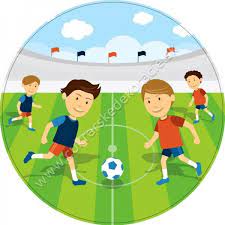 V NEDEĽU 4. júla 2021 o 10:00 hodine na multifunkčnom ihrisku pri základnej škole v Šarišskej Porube                        odmeny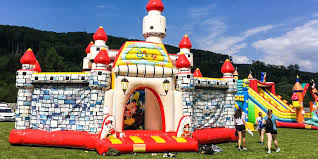 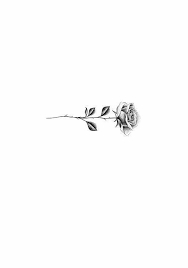 skákací hrad, tetovanieobčerstvenie, guláš